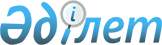 "Екінші деңгейдегі банктердің бағалы қағаздар портфелінің құрылымы және екінші деңгейдегі банктердің басқа заңды тұлғалардың капиталына инвестициялар туралы есептерді ұсыну нысандары мен мерзімдерін бекіту туралы" Қазақстан Республикасы Ұлттық Банкі басқармасының 2004 жылғы 12 сәуірдегі N 53, Қазақстан Республикасының Қаржы нарығын және қаржы ұйымдарын реттеу мен қадағалау жөніндегі агенттігі Басқармасының 2004 жылғы 12 сәуірдегі N 112 бірлескен қаулысына өзгерістер мен толықтырулар енгізу туралы
					
			Күшін жойған
			
			
		
					Қазақстан Республикасы Қаржы нарығын және қаржы ұйымдарын реттеу мен қадағалау агенттігі Басқармасының 2009 жылғы 29 сәуірдегі N 94 Қаулысы. Қазақстан Республикасының Әділет министрлігінде 2009 жылғы 8 маусымда Нормативтік құқықтық кесімдерді мемлекеттік тіркеудің тізіліміне N 5694 болып енгізілді. Күші жойылды - Қазақстан Республикасы Қаржы нарығын және қаржы ұйымдарын реттеу мен қадағалау агенттігі Басқармасының 2010 жылғы 3 қыркүйектегі № 130 Қаулысымен.      Күші жойылды - ҚР Қаржы нарығын және қаржы ұйымдарын реттеу мен қадағалау агенттігі Басқармасының 2010.09.03 № 130 (2010.11.01 бастап қолданысқа енгізіледі) Қаулысымен.

      Екінші деңгейдегі банктердің қызметін реттейтін нормативтік құқықтық актілерді жетілдіру мақсатында Қазақстан Республикасы Қаржы нарығын және қаржы ұйымдарын реттеу мен қадағалау агенттігінің (бұдан әрі - Агенттік) Басқармасы ҚАУЛЫ ЕТЕДІ: 



      1. "Екінші деңгейдегі банктердің бағалы қағаздар портфелінің құрылымы және екінші деңгейдегі банктердің басқа заңды тұлғалардың капиталына инвестициялар туралы есептерді ұсыну нысандары мен мерзімдерін бекіту туралы" Қазақстан Республикасы Ұлттық Банкі Басқармасының 2004 жылғы 12 сәуірдегі N 53 және Агенттік Басқармасының 2004 жылғы 12 сәуірдегі N 112 бірлескен қаулысына (Нормативтік құқықтық актілерді мемлекеттік тіркеу тізілімінде N 2856 тіркелген), Агенттік Басқармасының "Екінші деңгейдегі банктердің бағалы қағаздар портфелінің құрылымы және екінші деңгейдегі банктердің басқа заңды тұлғалардың капиталына инвестициялар туралы есептерді ұсыну нысандары мен мерзімдерін бекіту туралы" Қазақстан Республикасының Қаржы нарығын және қаржы ұйымдарын реттеу мен қадағалау жөніндегі агенттігінің 2004 жылғы 12 сәуірдегі N 112 және Қазақстан Республикасының Ұлттық Банкі Басқармаларының 2004 жылғы 12 сәуірдегі N 53 бірлескен қаулысына өзгерістер мен толықтырулар енгізу туралы" 2005 жылғы 29 қаңтардағы N 16 (Нормативтік құқықтық актілерді мемлекеттік тіркеу тізілімінде N 3482 тіркелген), " Қазақстан Республикасының кейбiр нормативтiк құқықтық актiлерiне қаржы нарығын және қаржы ұйымдарын реттеу мен қадағалау мәселелерi бойынша өзгерiстер мен толықтырулар енгiзу туралы " 2005 жылғы 27 тамыздағы N 310 (Нормативтік құқықтық актілерді мемлекеттік тіркеу тізілімінде N 3868 тіркелген), "Екінші деңгейдегі банктердің бағалы қағаздар портфелінің құрылымы және екінші деңгейдегі банктердің басқа заңды тұлғалардың капиталына инвестициялар туралы есептерді ұсыну нысандары мен мерзімдерін бекіту туралы" Қазақстан Республикасы Қаржы нарығын және қаржы ұйымдарын реттеу мен қадағалау агенттігінің 2004 жылғы 12 сәуірдегі N 112 және Қазақстан Республикасының Ұлттық Банкі Басқармаларының 2004 жылғы 12 сәуірдегі N 53 бірлескен қаулысына өзгеріс енгізу туралы" 2006 жылғы 9 қаңтардағы N 14 қаулысымен (Нормативтік құқықтық актілерді мемлекеттік тіркеу тізілімінде N 4067 тіркелген), "Екінші деңгейдегі банктердің бағалы қағаздар портфелінің құрылымы және екінші деңгейдегі банктердің басқа заңды тұлғалардың капиталына инвестициялар туралы есептерді ұсыну нысандары мен мерзімдерін бекіту туралы" Қазақстан Республикасы Ұлттық Банкі Басқармасының 2004 жылғы 12 сәуірдегі N 53 және Қазақстан Республикасының Қаржы нарығын және қаржы ұйымдарын реттеу мен қадағалау жөніндегі агенттігі Басқармасының 2004 жылғы 12 сәуірдегі N 112 бірлескен қаулысына өзгеріс енгізу туралы" 2008 жылғы 22 тамыздағы N 123 (Нормативтік құқықтық актілерді мемлекеттік тіркеу тізілімінде N 5308 тіркелген, N 10 Қазақстан Республикасының Орталық атқарушы және өзге де орталық мемлекеттік органдарының актілер жинағында 2008 жылғы 15 қ азанда жарияланған), қаулыларымен енгізілген өзгерістермен және толықтырулармен бірге мынадай өзгерістер мен толықтырулар енгізілсін: 



       1-тармақта "1 және 2-қосымшаларына сәйкес" деген сөздер " 1, 2 және 3-қосымшаларына сәйкес " деген сөздермен ауыстырылсын; 



       2-тармақта "Осы қаулының 1-тармағында көрсетілген нысандар бойынша, "деген сөздер "Мынадай нысандар бойынша: 



      1) осы қаулының 1 және 2-қосымшаларына сәйкес нысандар бойынша – ислам банктері болып табылмайтын екінші деңгейдегі банктер; 



      2) осы қаулының 1 және 3-қосымшаларына сәйкес нысандар бойынша – ислам банктері" деген сөздермен ауыстырылсын; 



       1-қосымшада : 

      2.2.1., 2.2.2. және 2.2. n. деген жолдар мынадай редакцияда   жазылсын:       " 2.2.1.   Банк операцияларының жекелеген 

                түрлерін жүзеге асыратын ұйымдар 

      2.2.1.1. 

      2.2.1.2. 

      2.2.1.n. 

      2.2.2.   Банк операцияларының жекелеген 

               түрлерін жүзеге асыратын ұйымдарды 

               қоспағандағы, заңды тұлғалар 

      2.2.2.1. 

      2.2.2.2. 

      2.2.2.n.                             "; 

        4.1.1., 4.1.2. және 4.1.n… деген жолдар мынадай редакцияда 

                жазылсын : 

      " 4.1.1.   Қазақстан Республикасының резидент 

                еместер эмитенттерінің 

                қаржылық ұйымдары       4.1.1.1. 

      4.1.1.2. 

      4.1.1.n. 

      4.1.2.   Қазақстан Республикасының резидент 

               еместер эмитенттерінің 

               қаржылық емес ұйымдары       4.1.2.1. 

      4.1.2.2. 

      4.1.2.n.                                "; 

          5. n. деген жолдан кейін мынадай мазмұндағы 6, 6.1., 6.2. және 6. n. деген жолдармен толықтырылсын: 

      " 6   Ислам бағалы қағаздары 

      6.1. 

      6.2. 

      6.n.                                    "; 

      " Саудаға арналған бағалы қағаздар " деген бағана мынадай редакцияда "Пайда немесе шығын арқылы әділ құны бойынша ескерілетін бағалы қағаздар" деп жазылсын ; 

      "Бағалы қағаздар портфелінің құрылымы туралы мәліметтер" деген кестеден кейін 

      "Бірінші басшы немесе есепке қол қоюға 

      уәкілетті тұлға __________________________ күні ____________       Бас бухгалтер немесе есепке қол қоюға уәкілетті тұлға 

      _________________ күні ____________ 

      Орындаушы _________________________________ күні ___________ 

      Телефон:_________________________       Мөрге арналған орын " деген сөздермен толықтырылсын; 

      осы қаулының қосымшасына сәйкес 3-қосымшамен толықтырылсын. 



      2. Осы қаулы Қазақстан Республикасының Әділет министрлігінде мемлекеттік тіркелген күннен бастап он төрт күнтізбелік күн өткеннен кейін қолданысқа енгізіледі. 



      3. Стратегия және талдау департаменті (Н.А. Әбдірахманов): 



      1) Заң департаментiмен (Н.В. Сәрсенова) бірлесіп, осы қаулыны Қазақстан Республикасының Әдiлет министрлiгiнде мемлекеттiк тiркеу шараларын қолға алсын; 



      2) осы қаулы Қазақстан Республикасының Әдiлет министрлiгiнде мемлекеттiк тiркеуден өткен күннен бастап он күндiк мерзiмде оны Агенттiктiң мүдделi бөлiмшелерiне, екінші деңгейдегі банктерге және "Қазақстан қаржыгерлерiнiң қауымдастығы" заңды тұлғалар бiрлестiгiне жіберсін. 



      4. Ақпараттық технологиялар департаменті (Қ.А. Түсіпов) 2009 жылғы 1 тамыз дейінгі мерзімде "Екінші деңгейдегі банктерден есептік-статистикалық ақпаратты жинау және өңдеу" автоматтандырылған ақпараттық шағын жүйені әзірлеуді қамтамасыз етсін. 



      5. Агенттік Төрайымының қызметі (А.Ә. Кенже) Қазақстан Республикасының бұқаралық ақпарат құралдарында осы қаулыны жариялау шараларын қолға алсын. 



      6. Осы қаулының орындалуын бақылау Агенттік Төрайымының орынбасары Қ.Б. Қожахметовке жүктелсін.        Төрайым                               Е. Бахмутова 

Қазақстан Республикасы Қаржы нарығын  

және қаржы ұйымдарын реттеу мен қадағалау 

агенттігі Басқармасының 2009 жылғы 29  

сәуірдегі N 94 қаулысына қосымша    "Қазақстан Республикасы Қаржы нарығын  

және қаржы ұйымдарын реттеу мен қадағалау 

агенттігінің 2004 жылғы 12 сәуірдегі N 112 

және Қазақстан Республикасының Ұлттық Банкі 

Басқармаларының 2004 жылғы 12 сәуірдегі 

N 53 бірлескен қаулысына        

3-қосымша                  

Басқа заңды тұлғалардың капиталына ислам банкінің инвестициялары  ______________________________________ 

(банктің атауы) 

_______жылғы________________жағдай бойынша       Бірінші басшы немесе есепке қол қоюға уәкілетті тұлға 

      _______ күні _______ 

      Бас бухгалтер немесе есепке қол қоюға уәкілетті тұлға 

      _______ күні _______ 

      Орындаушы _______ күні _______ 

      Телефоны _____________________ 

      Мөр орны. ". 
					© 2012. Қазақстан Республикасы Әділет министрлігінің «Қазақстан Республикасының Заңнама және құқықтық ақпарат институты» ШЖҚ РМК
				N Заңды тұлғаның атауы Сатып алу құны (мың теңгемен) Баланстық құны (мың теңгемен) Баланстық құны (мың теңгемен) Акциялар саны (дана) Банкке тиесілі акциялар санының эмитенттің орналастырылған акцияларының (артықшылық берілгендерді және сатып алынғандарды шегеріп тастағанда) жалпы санына ара қатынасы немесе заңды тұлғаның жарғылық капиталындағы қатысу үлесі (процентпен) Эмитент акциялары баланстық құнының немесе заңды тұлғаның жарғылық капиталына қатысу үлесінің банктің меншікті капиталына ара қатынасы (процентпен) Сатып алу күні N Заңды тұлғаның атауы Сатып алу құны (мың теңгемен) Барлығы оның ішінде жиынтық есептелген сыйақы Акциялар саны (дана) Банкке тиесілі акциялар санының эмитенттің орналастырылған акцияларының (артықшылық берілгендерді және сатып алынғандарды шегеріп тастағанда) жалпы санына ара қатынасы немесе заңды тұлғаның жарғылық капиталындағы қатысу үлесі (процентпен) Эмитент акциялары баланстық құнының немесе заңды тұлғаның жарғылық капиталына қатысу үлесінің банктің меншікті капиталына ара қатынасы (процентпен) Сатып алу күні 1 2 3 4 5 6 7 8 9 Меншікті ақша есебінен инвестиция I. Қаржы ұйымдарына инвестициялардың барлығы 1. Қазақстан Республикасының резиденттері - қаржы ұйымдары 1.1 Екінші деңгейдегі банктер 1.1.1. жай акциялар 1.1.1.1. 1.1.1.n. 1.1.2. артықшылық берілген акциялар х 1.1.2.1. 1.1.2.n. 1.2. Сақтандыру (қайта сақтандыру) ұйымдары 1.2.1. жай акциялар 1.2.1.1. 1.2.1.n. 1.2.2. артықшылық берілген акциялар х 1.2.2.1. 1.2.2.n. 1.3. Жинақтаушы зейнетақы қорлары 1.3.1. жай акциялар 1.3.1.1. 1.3.1.n. 1.3.2. артықшылық берілген акциялар х 1.3.2.1. 1.3.2.n. 1.4. Өзге қаржылық ұйымдар 1.4.1. жай акциялар 1.4.1.1. 1.4.1.n. 1.4.2. артықшылық берілген акциялар Х 1.4.2.1. 1.4.2.n. 1.4.3. жарғылық капиталға қатысу үлестері Х 1.4.3.1. 1.4.3.n. 2. Қазақстан Республикасының резиденті емес - заңды тұлғалар 2.1. Банктер 2.1.1. жай акциялар 2.1.1.1. 2.1.1.n. 2.1.2. артықшылық берілген акциялар Х 2.1.2.1. 2.1.2.n. 2.1.3. жарғылық капиталға қатысу үлестері Х 2.1.3.1. 2.1.3.n. 2.2. Сақтандыру ұйымдары 2.2.1. жай акциялар 2.2.1.1. 2.2.1.n. 2.2.2. артықшылық берілген акциялар Х 2.2.2.1. 2.2.2.n. 2.2.3. жарғылық капиталға қатысу үлестері Х 2.2.3.1. 2.2.3.n. 2.3. Зейнетақы қорлары 2.3.1. жай акциялар 2.3.1.1. 2.3.1.n. 2.3.2. артықшылық берілген акциялар Х 2.3.2.1. 2.3.2.n. 2.3.3. жарғылық капиталға қатысу үлестері Х 2.3.3.1. 2.3.3.n. 2.4. Бағалы қағаздар рыногының кәсіби қатысушылары 2.4.1. жай акциялар 2.4.1.1. 2.4.1.n. 2.4.2. артықшылық берілген акциялар Х 2.4.2.1. 2.4.2.n. 2.4.3. жарғылық капиталға қатысу үлестері Х 2.4.3.1. 2.4.3.n. II. Қаржылық емес ұйымдарға инвестициялардың барлығы 3. Акциялары Қазақстан Республикасының аумағында өз қызметін жүзеге асыратын қор биржасының ресми тізімінің "акциялар" секторының бірінші және/немесе екінші санатына енгізілген қаржы ұйымдары болып табылмайтын Қазақстан Республикасының резиденттері - заңды тұлғалар 3.1. жай акциялар 3.1.1. 3.1.n. 3.2. артықшылық берілген акциялар Х 3.2.1. 3.2.n. 4. Кредиттік Бюролар 4.1. жай акциялар 4.1.1. 4.1.n. 4.2. артықшылық берілген акциялар Х 4.2.1. 4.2.n. 4.3. жарғылық капиталға қатысу үлестері Х 4.3.1. 4.3.n. 5. Ломбардтар 5.1. жай акциялар 5.1.1. 5.1.n. 5.2. артықшылық берілген акциялар Х 5.2.1. 5.2.n. 5.3. жарғылық капиталға қатысу үлестері Х 5.3.1. 5.3.n. 6. Бағалы қағаздарды орналастыру мақсатында құрылған Қазақстан Республикасының резиденті емес - арнайы ұйымдары 6.1. Жай акциялар 6.1.1. 6.1.n. 6.2. артықшылық берілген акциялар Х 6.2.1. 6.2.n. 6.3. жарғылық капиталға қатысу үлестері Х 6.3.1. 6.3.n. 7. Лизинг ұйымдары 7.1. жай акциялар 7.1.1. 7.1.n. 7.2. артықшылық берілген акциялар Х 7.2.1. 7.2.n. 7.3. жарғылық капиталға қатысу үлестері Х 7.3.1. 7.3.n. 8. Ерекше қызмет түрі банктің операциялық қызметін қамтамасыз ету үшін пайдаланылатын жылжымалы мүлікті иелік ету мен басқару болып табылатын ұйымдар 8.1. жай акциялар 8.1.1. 8.1.n. 8.2. артықшылық берілген акциялар Х 8.2.1. 8.2.n. 8.3. жарғылық капиталға қатысу үлестері Х 8.3.1. 8.3.n. 9. Банктердің қызметін автоматтандыруды жүзеге асыратын заңды тұлғалар 9.1. жай акциялар 9.1.1. 9.1.n. 9.2. артықшылық берілген акциялар Х 9.2.1. 9.2.n. 9.3. жарғылық капиталға қатысу үлестері Х 9.3.1. 9.3.n. 10. Акциялары немесе жарғылық капиталға қатысу үлестері бұрын кепіл ретінде қабылданған және Қазақстан Республикасының азаматтық заңнамасына сәйкес банк меншігіне өтетін заңды тұлғалар 10.1. жай акциялар 10.1.1. 10.1.n. 10.2. артықшылық берілген акциялар Х 10.2.1. 10.2.n. 10.3. жарғылық капиталға қатысу үлестері Х 10.3.1. 10.3.n. 11. Қазақстан Республикасының резиденттері – акционерлік инвестициялық қорлар 11.1. жай акциялар 11.1.1. 11.1.n. 11.2. артықшылық берілген акциялар Х 11.2.1. 11.2.n. 11.3. жарғылық капиталға қатысу үлестері Х 11.3.1. 11.3.n. 12. Меншікті ақша есебінен инвестициялардың барлығы Инвестициялық депозиттерге тартылған ақша есебінен инвестициялар I. Қаржы ұйымдарына инвестициялардың барлығы 1. Қазақстан Республикасының резиденттері - қаржы ұйымдары 1.1. Екінші деңгейдегі банктер 1.1.1. жай акциялар 1.1.1.1. 1.1.1.n. 1.1.2. артықшылық берілген акциялар Х 1.1.2.1. 1.1.2.n. 1.2. Сақтандыру (қайта сақтандыру) ұйымдары 1.2.1. жай акциялар 1.2.1.1. 1.2.1.n. 1.2.2. артықшылық берілген акциялар Х 1.2.2.1. 1.2.2.n. 1.3. Жинақтаушы зейнетақы қорлары 1.3.1. жай акциялар 1.3.1.1. 1.3.1.n. 1.3.2. артықшылық берілген акциялар Х 1.3.2.1. 1.3.2.n. 1.4. Өзге қаржы ұйымдары 1.4.1. жай акциялар 1.4.1.1. 1.4.1.n. 1.4.2. артықшылық берілген акциялар Х 1.4.2.1. 1.4.2.n. 1.4.3. жарғылық капиталға қатысу үлестері Х 1.4.3.1. 1.4.3.n. 2. Қазақстан Республикасының резиденті емес - заңды тұлғалар 2.1. Банктер 2.1.1. жай акциялар 2.1.1.1. 2.1.1.n. 2.1.2. артықшылық берілген акциялар Х 2.1.2.1. 2.1.2.n. 2.1.3. жарғылық капиталға қатысу үлестері Х 2.1.3.1. 2.1.3.n. 2.2. Сақтандыру ұйымдары 2.2.1. жай акциялар 2.2.1.1. 2.2.1.n. 2.2.2. артықшылық берілген акциялар Х 2.2.2.1. 2.2.2.n. 2.2.3. жарғылық капиталға қатысу үлестері Х 2.2.3.1. 2.2.3.n. 2.3. Зейнетақы қорлары 2.3.1. жай акциялар 2.3.1.1. 2.3.1.n. 2.3.2. артықшылық берілген акциялар Х 2.3.2.1. 2.3.2.n. 2.3.3. жарғылық капиталға қатысу үлестері Х 2.3.3.1. 2.3.3.n. 2.4. Бағалы қағаздар рыногының кәсіби қатысушылары 2.4.1. жай акциялар 2.4.1.1. 2.4.1.n. 2.4.2. артықшылық берілген акциялар Х 2.4.2.1. 2.4.2.n. 2.4.3. жарғылық капиталға қатысу үлестері Х 2.4.3.1. 2.4.3.n. II. Қаржылық емес ұйымдарға инвестициялардың барлығы 3. Акциялары Қазақстан Республикасының аумағында өз қызметін жүзеге асыратын қор биржасының ресми тізімінің "акциялар" секторының бірінші және/немесе екінші санатына енгізілген қаржы ұйымдары болып табылмайтын Қазақстан Республикасының резиденттері - заңды тұлғалар 3.1. жай акциялар 3.1.1. 3.1.n. 3.2. артықшылық берілген акциялар Х 3.2.1. 3.2.n. 4. Кредиттік бюролар 4.1. жай акциялар 4.1.1. 4.1.n. 4.2. артықшылық берілген акциялар Х 4.2.1. 4.2.n. 4.3. жарғылық капиталға қатысу үлестері Х 4.3.1. 4.3.n. 5. Ломбардтар 5.1. жай акциялар 5.1.1. 5.1.n. 5.2. артықшылық берілген акциялар Х 5.2.1. 5.2.n. 5.3. жарғылық капиталға қатысу үлестері Х 5.3.1. 5.3.n. 6. Бағалы қағаздарды орналастыру мақсатында құрылған Қазақстан Республикасының резиденті емес - арнайы ұйымдары 6.1. Жай акциялар 6.1.1. 6.1.n. 6.2. артықшылық берілген акциялар Х 6.2.1. 6.2.n. 6.3. жарғылық капиталға қатысу үлестері Х 6.3.1. 6.3.n. 7. Лизинг ұйымдары 7.1. Жай акциялар 7.1.1. 7.1.n. 7.2. артықшылық берілген акциялар Х 7.2.1. 7.2.n. 7.3. жарғылық капиталға қатысу үлестері Х 7.3.1. 7.3.n. 8. Ерекше қызмет түрі банктің операциялық қызметін қамтамасыз ету үшін пайдаланылатын жылжымалы мүлікті иелік ету мен басқару болып табылатын ұйымдар 8.1. жай акциялар 8.1.1. 8.1.n. 8.2. артықшылық берілген акциялар Х 8.2.1. 8.2.n. 8.3. жарғылық капиталға қатысу үлестері Х 8.3.1. 8.3.n. 9. Банктердің қызметін автоматтандыруды жүзеге асыратын заңды тұлғалар 9.1. жай акциялар 9.1.1. 9.1.n. 9.2. артықшылық берілген акциялар Х 9.2.1. 9.2.n. 9.3. жарғылық капиталға қатысу үлестері Х 9.3.1. 9.3.n. 10. Акциялары немесе жарғылық капиталға қатысу үлестері бұрын кепіл ретінде қабылданған және Қазақстан Республикасының азаматтық заңнамасына сәйкес банк меншігіне өтетін заңды тұлғалар 10.1. жай акциялар 10.1.1. 10.1.n. 10.2. артықшылық берілген акциялар Х 10.2.1. 10.2.n. 10.3. жарғылық капиталға қатысу үлестері Х 10.3.1. 10.3.n. 11. Қазақстан Республикасының резиденттері – акционерлік инвестициялық қорлар 11.1. жай акциялар 11.1.1. 11.1.n. 11.2. артықшылық берілген акциялар Х 11.2.1. 11.2.n. 11.3. жарғылық капиталға қатысу үлестері Х 11.3.1. 11.3.n. 12. Инвестициялық депозиттерге тартылған ақша есебінен инвестициялардың барлығы Инвестициялардың барлығы 